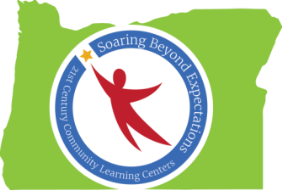 Peer-to-Peer Conversation: Behavior Management Tools & ResourcesNotes from Spring Conference 2016 SessionIdeas Generated by Oregon’s 21st CCLC ProfessionalsStrategies to Support Effective Behavior Management Align with school day behavior management practicesAfterschool staff receives training in school day behavior management (such as PBIS)Build relationships with every studentLearn about each student’s needs (IEPs, behavior plans when applicable)Learn about each student’s strengths, interests, aptitudesPrevent, teach, respondReplace unwanted behavior with desired behaviorChange one behavior at a timeReinforce appropriate behaviors (at least 4:1 ratio)Strength-based – teach to student’s strengthsNo sarcasmModel appropriate behaviorLoss of privileges or itemsPredictable daily schedule/routinesStudent choices offered dailyStudent input on program activitiesBehavior Management Tools & ResourcesTraining/inservice on school day behavior management system (such as PBIS)District behavior specialistsSchool day staff (what is working during the school day with students?)“Solution Room”“Tribes”Afterschool staff inclusion in RTI meetingsAfterschool staff inclusion in parent-teacher conferencesTargeted training provided by the district on how to meet a variety of student needs (ADHD, Autism Spectrum, trauma-informed care, etc.)